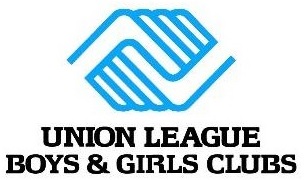 Youth Development SpecialistPosition Summary:The youth development specialist will provide programs and services on a daily basis to youth enrolled in the club, understand and implement the Mission of Union League Boys & Girls Clubs. The program specialist will serve as the direct supervisor for youth members. In our club, there are areas that you as a potential staff person need to make sure we are developing. These areas are: Good Character and Citizenship, Academic Success, and Healthy Lifestyles.  ResponsibilitiesExecutes programs designed by the coordinatorsAssures members are safe and engaged in activitiesEncourages emotional, social, and educational growth of individual membersDirect supervision of club youth membersFollow program design of the coordinatorsAssists coordinators in assuring all materials for the day are preparedAssures program areas are left cleaned and organized at the end of the dayOther possible responsibilities pertaining to the club include, but are not limited to:Data entryStaff supervisionChaperone for field tripsMoving materials from the club to school, or school to clubProgram Staff Qualifications Requirements:Knowledge:Demonstrate knowledge of principles related to youth development Ability to plan effectively Group leadership skills including and understanding of group dynamics and disciplineUnderstanding of the population of youth served.Education:Employees need to be 18 or older and be enrolled in college or have some college courses. Experience:Have worked or volunteered with children. Scope of Authority:The Youth Development Specialist’s direct supervisor is the Youth Development and Programs Coordinator.Skills Needed:Communicate, listen and understand the children. Provide them with correct and timely information and feedback when requested.Decision Making: Youth Development Specialist will inform the Youth Development and Programs Coordinator about the problem and will try to come to a solution. If a solution cannot be reached, the Assistant Club Director and/or the Director of Club Services will be contacted to resolve the problem.Leadership–Be a Role Model for Co‐Workers, volunteers and especially members. Enhance and encourage the members to strive to meet their goals.Personal Initiative to work and to achieve higher levels of responsibility to better serve the youth in all programs.Planning and organizing by coming in and working on special days to accomplish the task and goals needed to implement the programs and activities for our youth such as: Youth of the Year Award, Youth of the Month Award, annual Gala, and other organization events. Promote a Safe, and healthy environment. Making sure that the members know the safety rules of the Club are understood and met.Desired QualificationsDesire and ability to work with children Ability to accept supervision and guidanceGood character, integrity and adaptabilityEnthusiasm, good judgment, patience and self-controlPositive example for youth and peers in appearance, attitude and behaviorMust participate in required trainings by the Club, County, State, and/or fundersOther Requirements:Must be at least 18 years oldBe enrolled in college or have some college creditsMust be able to pass a criminal background check and drug testMust attend all staff meetingsResponsible for all activities or program areas from beginning to endBe able to maintain high level of energy.Be adaptable and be flexible to change.Assume other responsibilities as assigned by supervisor